Grodno: Bogactwo dziedzictwa kulturowego... (Bez wizy 3 dni )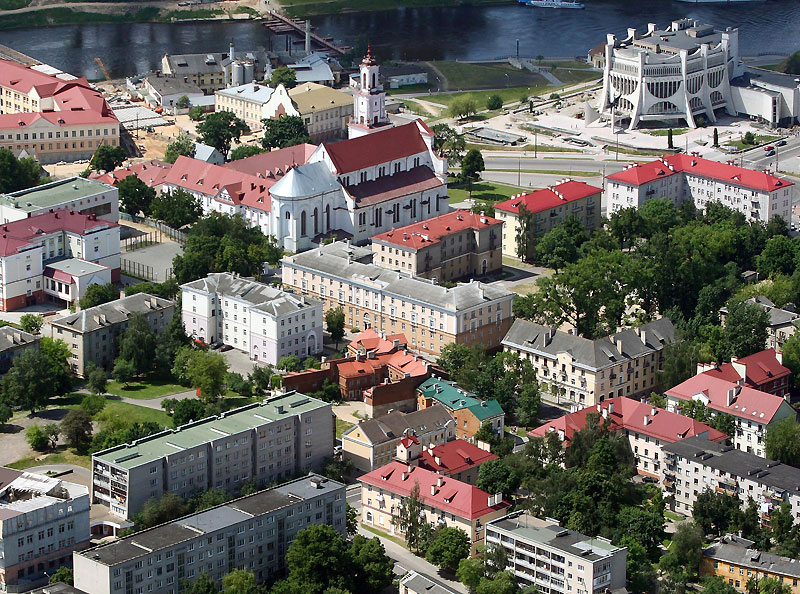 1 dzieńPrzejście granicy( przejście graniczne „Bruzgi", „Priwalka”).Spotkanie w Grodnie, zapoznanie się z przewodnikiem, transfer do hotelu. Zakwaterowanie w hotelu.09.00 - 12.00 - GRODNO ( wycieczka objazdowa - 3 godz.) - miasto królewskich zamków, kościołów,  pałaców. W 16 wieku za swój niesamowity wygląd architektoniczny został włączony w kelnsku encyklopedię Brown jako jedno z najpiękniejszych miast Europy. W 13 wieku, stąd objęła początki Wielkiego Księstwa Litewskiego. Po raz pierwszy miejscowość wzmiankowana w źródłach pisanych w 1127 roku. W tym czasie był już centrum dziedzictwa księcia Wsiewołoda (potomka Jarosława Mądrego) i księżnej Agafji (córki W. Monomacha). Zapoznanie się ze starą częścią miasta otworzy Ci wiele zabytków architektury: stary zamek - rezydencja króla Stefana Batorego (16 wiek), Nowy zamek - rezydencja ostatniego króla Rzeczypospolitej Stanisława Augusta Poniatowskiego (18 w.), kościół Św Ksawerego (zabytek baroku 17-18 w.), cerkiew Borysa i Gleba - pomnik grodzieńskiej architektonicznej szkoły (12 w.), prowosławna katedra Swięto-Pokrowska cerkiew, zbudowana na pamiątkę o żołnieżach i oficerach, którzy zgineli w rosyjsko-japońskiej wojne 1905-1907r. (XX w.), i wiele innych...12.00 – 14.00 Wycieczka na zakład mleczarski „ Swiat mleka”Szklany korytarz przechodzi pod stropem budynku i biegnie wzdłuż całego zakładu produkcyjnego. Raz w galerii, każdy może przejść całą drogę, która odbywa się w produkcji mleka, na swoje oczy zobaczycie cały proces produkcji i zadacie pytania. Po wycieczce czeka na was pyszna degustacja.Po zwiedzeniu zakładu „ Swiat mleka” proponujemy spacer po przytulnych ulicach miasta, zobaczyć wystawa malarstwa "U Tyziengauza». 14.30 – 15.30 – obiad w restauracji "Stary Lyamus" (wybór z menu, płatność przez turystów samodzielnie).15.30 Czas wolny. Panstwu proponujemy spacer po parku Gilibera, odwiedźieć muzeum Elizy Orzeszkowej, zobaczyć wystawa malarstwa po ul. Ożeszkowej. Na spotkanie z gośćmi czekają mieszkańcy najstarszego na Białorusi ZOO.  Wejście za dopłata.Można użyć wspaniałą okazję do odwiedzenia jednego z centrów handlowych. Wieczór można spędzić odwiedzając jeden z naszych teatrów: Grodzieński Teatr Dramy czy Teatr Lalek; zabawić się w jednym z klubów naszego miaśta, lub obejrzeć film w najstarszym i bardzo utulnym kinie „Czerwona Gwiazda”.Nocleg (rezerwacja przez turystów samodzielnie).2 dzień08.00 – 09.00 Śniadanie w hotelu.09.00 Początek wycieczki „Kanał Augustowski” (4 godziny) Podczas wycieczeki goście zapoznają się z historią tych terenów od XIX w., dowiesz się o budowę twierdzy obronnej i jej wartości w czasie dwóch wojen światowych, które odbyłi się na tych terenach. Pierwsze forty twierdzy Grodno zostałi zbudowany pod koniec XIX wieku. Najbardziej znanym spośród nich jest Fort №2, naprzeciwko wsi Naumowiczy. Podczas wycieczki będzie można również zobaczyć inne zabytki II Wojny światowej, w tym jednostka straży granicznej imienia bohatera porucznika Wiktora Usova, dog we wsi Soniczi.Zobaczymy pałacowo - parkowy zespół magnatów Wolowiczów z 18-19 wieku w Swiacku.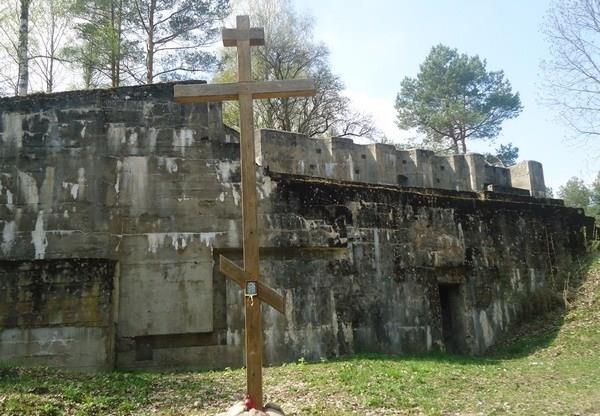 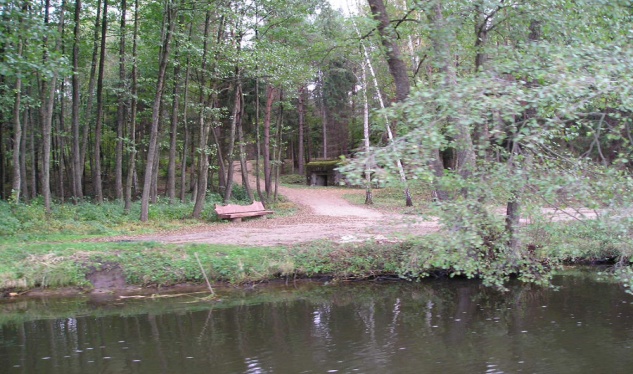 Trasa wprowadza  na Kanał Augustowski - unikalny obiekt hydrotechniczny,pomnik kultury i historii XIX wieku. Kanał zawiera szereg szlużów i zwodzonych mostów i znajduje się w obszarze chronionym przez UNESCO. Wspólną cechą kompleksu jest harmonia obiektów inżynierskich z otaczającą naturą. Podczas wycieczki zwiedzimy Kanał Augustowski,  odwiedzimy  szluzy w miejscowościach Dombrówka i Niemnowo. Na życzenie grupy można zorganizować piknik, spacer na łodzi na Kanale Augustowskim.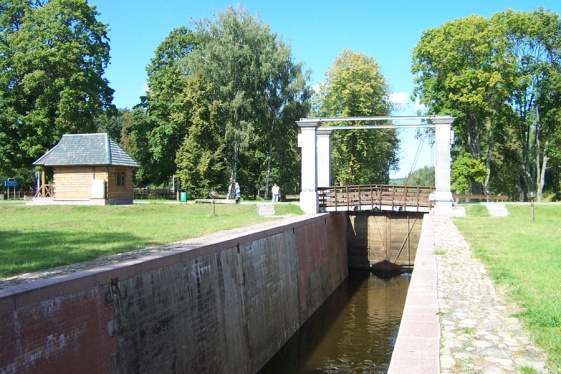 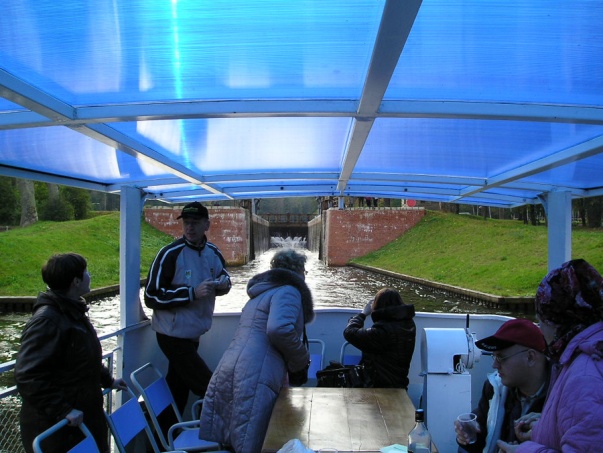 13.00 – 14-30 Spotkanie grupy. Wyjazd na obiad, na który zatrzymy się w jednym z Gospodarstw agroturystycznych" (dodatkowo płatny).14-30 Spotkanie grupy. Wyjazd do Grodna. 15.00 Czas wolny. Panstwu proponujemy odwiedźieć muzeum straży pożarnej,  muzeum Religii (w sierpniu co każda sobota o 18.00  na dziedzińcu odbywa się koncert artystów Grodzieńskiej Filharmonii, wejście do muzeum za dopłata). O 19.00 można też uczęstniczyć w  wieczorowej mszy w Katedrze (kościół Farny), czy w kościele Bernardyńskim, właśnie tutaj zachowali się bardzo cenne stiukowe kompozycje rzeżbiarskie i organy z XVIIw. Wejście do muzeum za dopłata.  Nocleg w hotelu.3 dzień08.00 – 09.00 Śniadanie w hotelu.09.30 Eksmisja z hotelu. Spotkanie grupy. Wyjazd do Korobczyc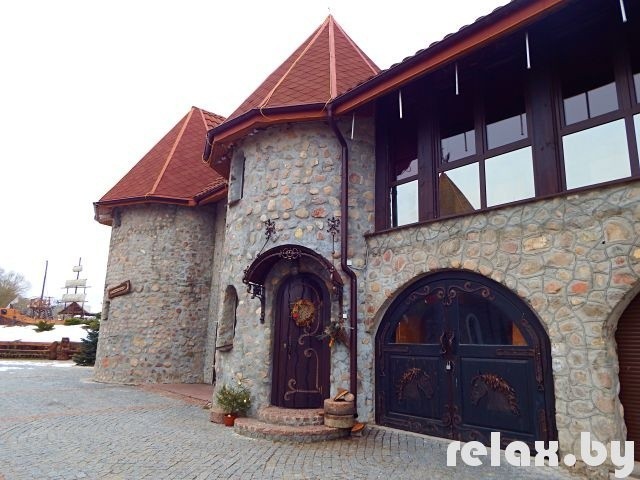 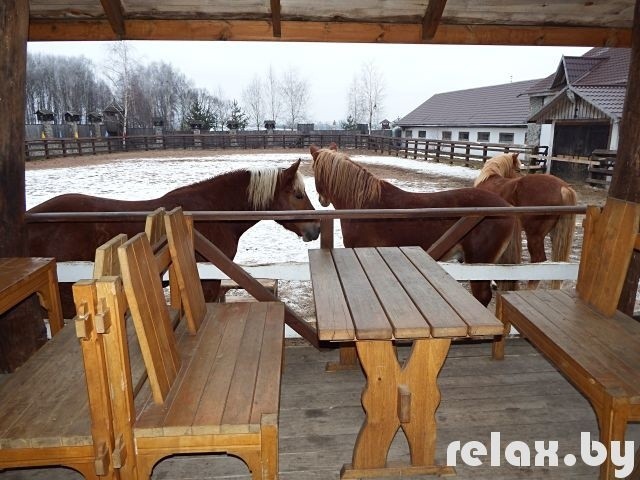 Zwiedzenie siedziby Korobczycy, ktora leży niedaleko Grodna (koło 7 km). Tu znajduje się zespoł szlacheckiej siedziby zbudowany w stylu XVIII w. „Gorodzienski agro-turystyczny kompleks Korobczycy”. Podczas tej wycieczki będzie możliwość odwiedzieć kompleks historyczno - kulturalny «Twierdza Grodzienska – obóz partyzancki, spróbować białoruska szynka i „Kremnuwku” (bimber). Czeka na Panstwo niezapomniana jazda na bryczcy, spacer na terenie „Zamku Zewany”,  zobaczyć zwierzęta z miejscowego mini-zoo, kupić pamiątki, odwiedzić muzeum przedstawicieli miejscowej fauny, zabawić się na placu zabaw lub po prostu odpocząć w małej kawiarni i, oczywiście, sfotografować się!  12.30 – 13.30 – obiad w restauracji Wejście za dodatkową opłatą. 14.00 Spotkanie grupy. Wyjazd do Grodna.14.30 – 17.00 Czas wolny na zakupy w jednym z centrów handlowychSpotkanie grupy. Wyjazd na granica.Spędzanie czasu „na wybór grupy” jest konieczne przy przedwczesnejszej umowie z naszą firmą.Nawet jeśli potrzebnej Ci usługi nie ma na liście – skontaktuj się z nami – dołożymy wszelkich starań, aby znależć odpowiednią opcję dla ciebie.TEN program został zaprojektowany specjalnie dla odwiedzających Grodno bez wizy!!!W tym celu konieczne jest:Skontaktować się przez Internet z firmą turystyczną (www.studiaotdyha.by), Firma « STUDIO WYPOCZYNKU » ma prawo do rejestracji takich dokumentów;Wypełnić formularz zgłoszeniowy, wskazując zamówionych usług;Zapłacić za zamówione usługi;Uzyskać potwierdzenie prawa do wjazdu bez wizy i korzystania z zamówionych usług w podróży. Obcokrajowiec podczas wjazdu do Republiki Białoruś i wyjazdzie z  Białorusi w miejscu kontroli granicznej  zobowiązany do:Przedstawić ważny dokument podróży za granicą (paszport);Dokument uprawniający go do odwiedzenia;Ubezpieczenie medyczne.Zaproszamy na Białoruś bez WIZY! Białoruś 230012, Grodno, ul. Puszkina, 31A, lok. 25 (1piętro )Kontakty:+375 291 62 78 77+375 291 88 77 88mail:kki-88@tut.bywww.studiaotdyha.by